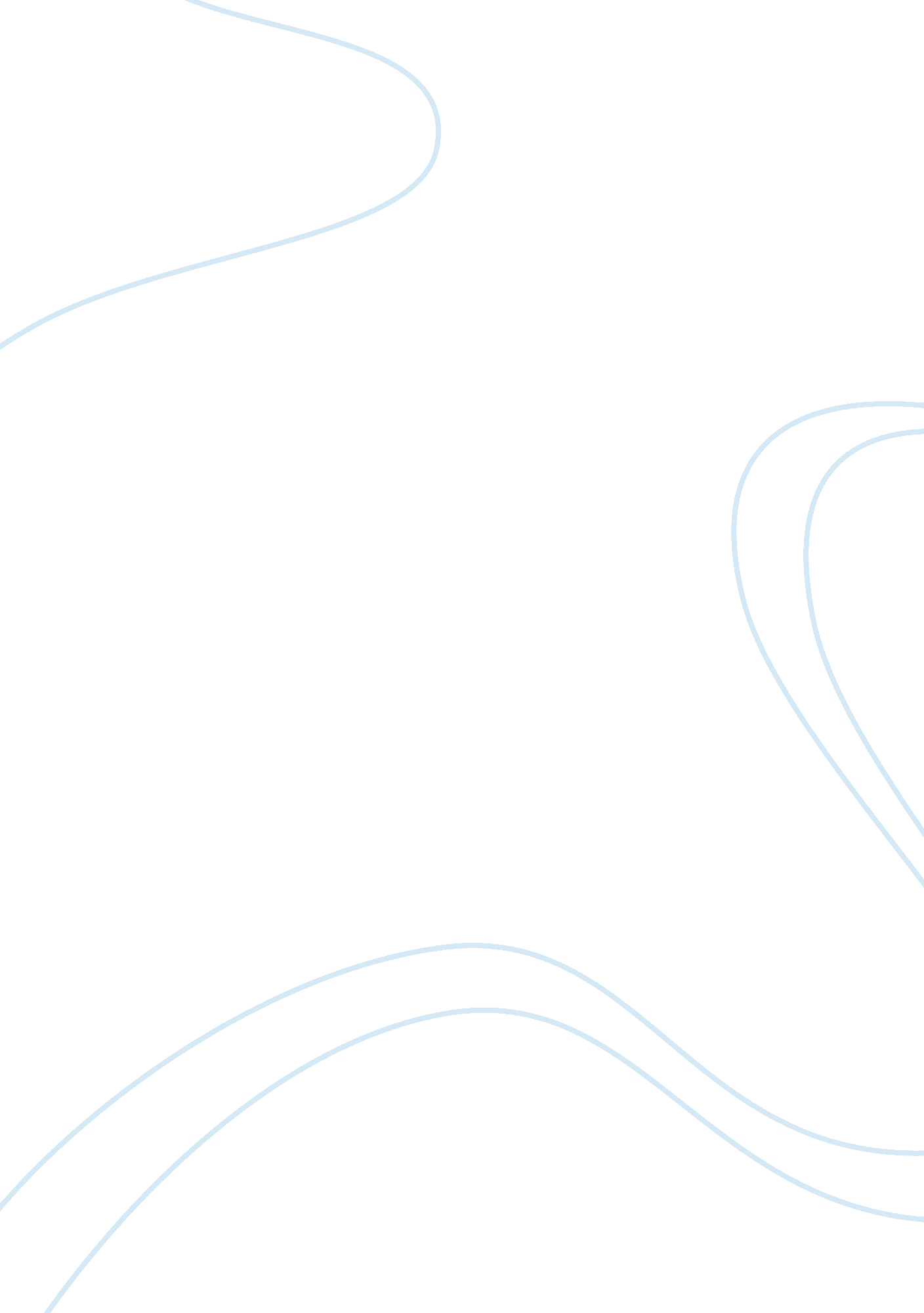 Study on how a microassembler works computer science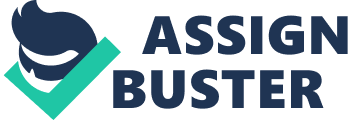 Contents ; An assembly program is aA programA that takes basic computerA instructions and converts them into a form ofA spots that the computer’sA processorA can utilize to execute its basic operations. Some people call these instructions assembler linguistic communication and others use the termA assembly linguistic communication. The end product of the assembly program plan is called theA object codeA or object plan relation to the input beginning plan. The sequence of 0 ‘ s and 1 ‘ s that constitute the object plan is sometimes calledA machine codification. In the earliest computing machines, coders really wrote plans in machine codification, but assembly program linguistic communications or direction sets were shortly developed to rush up programming. Today, assembly program scheduling is used merely where really efficient control over processor operations is needed. It requires cognition of a peculiar computing machine ‘ s direction set, nevertheless. Historically, most plans have been written in “ higher-level ” linguistic communications such as COBOL, FORTRAN, PL/I, and C. These linguistic communications are easier to larn and faster to compose plans with than assembly program linguistic communication. The plan that processes the beginning codification written in these linguistic communications is called aA compiler. Like the assembly program, a compiler takes higher-level linguistic communication statements and reduces them to machine codification. Assembly Language AnA assembly languageA is aA low-level scheduling languageA forA computing machines, A microprocessors, A microcontrollers, and otherA incorporate circuits. It implements a symbolic representation of the binaryA machine codesA and other invariables needed to plan a givenA CPUA architecture. This representation is normally defined by the hardware maker, and is based on mnemonicsA that symbolize processing stairss ( instructions ) , A processor registries, memory locations, and other linguistic communication characteristics. An assembly linguistic communication is therefore specific to a certain physical ( or virtual ) computing machine architecture. This is in contrast to mostA high-ranking scheduling linguistic communications, which are ideallyA portable. AA public-service corporation programA called anA assemblerA is used to interpret assembly linguistic communication statements into the mark computing machine ‘ s machine codification. The assembly program performs a more or lessA isomorphous interlingual rendition ( a one-to-one function ) fromA mnemonicA statements into machine instructions and informations. This is in contrast with high-ranking linguistic communications, in which a individual statement by and large consequences in many machine instructions. Many sophisticated assembly programs offer extra mechanisms to ease plan development, control the assembly procedure, and aidA debugging. In peculiar, most modern assembly programs include aA macroA installation and are calledA macro assembly programs TYPES OF DIFFERENT ASSEMBLER SIC MASM Aix SPARC WHAT IS MICRO ASSEMBLER AA microassemblerA ( sometimes called a meta-assembler ) is aA computing machine programA that helps fix aA microprogramA to command the low degree operation of a computing machine in much the same manner anA assemblerA helps fix higher degree codification for aA processor. The difference is that the microprogram is normally merely developed by the processor maker and works closely with the hardware. The microprogram defines theA direction setA any normal plan ( including bothA application programsA andA runing systems ) is written in. The usage of a microprogram allows the maker to repair certain errors, including working aroundA hardwareA design mistakes, without modifying the hardware. Another agency of using microassembler-generated microprograms is in leting the same hardware to run differentA direction sets. After it is assembled, the microprogram is so loaded to aA control storeA to go portion of the logic of aA CPU’sA control unit. Some microassemblers are more generalised and are non targeted at a individual computing machine architecture. For illustration, through the usage of macro-assembler-like capablenesss, A Digital Equipment CorporationA used theirA MICRO2A microassembler for a really broad scope of computing machine architectures and executions. Firmware If a given computing machine execution supports aA writeable control shop, the microassembler is normally provided to clients as a agency of composing customized firmware. In the procedure ofA microcodeA assembly it is helpful to verify the microprogram with emulating tools before distribution. Nowadays, microcoding experience a resurgence, since it is possible to rectify and optimise the microcode ( i. e. the firmware ) of treating units sold, in order for version to operting systems or for bug repair agencies. However, a normally useable microassembler for todays CPUs is non available to pull strings the firmware. Unfortunatly, it is hard to obtain unfastened cognition about altering the firmware because of interlectual belongings grounds. How firmware can be assembled with a microassembler to command a CPU with ain created machine codifications on microprogramming footing, can be understood and fake withA e-learningA tools likeMikrocodesimulatorA MikroSimA on a didactial point of position. MICRO ASSEMBLER USED IN ECLIPSE COMPUTER The microassembler realizes the microassembly linguistic communication described by Data General [ I ] with a few extensions deemed desirable for our system. Most of the microassembler was written in Data General extended ALGOL-60. The Data General ALGOL is well-suited to the intent since it provides extended characteristics for threading handling and spot use. ( The DG ALGOL is non, nevertheless, without mistake – its whole number arithmetic is highly fishy ) . The lone part of the microassembler that is non written in ALGOL is that process which really loads WCS and the decode RAM. These burden processs are written in Assembly language. There are two chief faculties in the microassembler. The first assembles user microprograms, formats end product and creates a microload faculty. The 2nd tonss WCS and the decode RAM with the end product produced by the first. Thus it is non necessary to reassemble debugged and tried microroutines. Input to the microassembler consists, of course plenty, of microprograms. Each microinstruction is preceded by a label and all reference mentions in the plan are symbolic. [ Non-symbolic mentions are allowed, nevertheless, if the user wishes to leap to a microroutine in the criterion microcode ] . Assembled microinstructions re submitted to the microassembler in free format ; that is, each field is separated from its predecessor by 1 or more spaces. There is merely one croinstruction per line of input. Microprograms are terminated with a line whose label is END. Any line incorporating a “ * ” is a remark. The Memphis State system has merely a teletype for difficult transcript end product. Since this device is slow, the particular bids -LIST and -UNLIST, can over-ride planetary listing bids to get down and halt listing. Following the microprogram proper, the user specifies the contents of the decode RAM by supplying entry points and two decode references. ( The references are labels which appeared in the microprogram ) . The microassembler was written during the summer of 1976 and has been extensively tested by a alumnus category in microprogramming. It has made it easier to utilize the WCS, but does non supply aid in the debug or proving stages. In fact, the most common indicant of a logical mistake in a microprogram is for the computing machine to “ crash ” . We hope to compose an Eclipse simulator, similar to the one described by Larry Wear for the HP2100. to do the trial stage of microprogram development less traumatic. Example This illustration is included chiefly to demo the end product of the microassembler and an illustration plan. It is non intended that the reader understand the illustration without mention to the pertinent DG users guide. The illustration provides a few natation point operations in firmware. In the illustration, drifting point Numberss are represented as two 16-bit Eclipse words as follows: The four visable general registries of the Eclipse, ACO-AC3 are paired to organize two drifting point registries, Rag A – ( ACO-ACi ) and Rag B ( AC2 – AC3 ) . The microprogram provides drifting shop of either registry ( FSTA, FSTB ) , drifting burden of either registry ( FLDA, FLPB ) , negation of either registry ( FNEGA, FNEGB ) , absolute value of either registry ( FABSA, FABSB ) and drifting point attention deficit disorder and subtract. Floating point attention deficit disorder ( FAPB ) places the amount of registries A and B into registry A, subtract ( FAMB ) places the difference in registry A. One ground for taking this subset of drifting point microcode is that it fits ( instead nicely ) on two pages of teletype end product. The executing clip required for a floating point ADD or SUBTRACT depends on whether the marks of the operands are different and on how many alignment cringles are necessary. If, nevertheless, the marks are the same and the advocates differ by I, A floating point ADD takes 8. 4 microseconds. Add and subtract microroutines portion codification since A-B = A+ ( -B ) . This peculiar illustration plan was written by a pupil in the microprogramming class, Timothy McCain. While we do n’t mean to explicate the full plan, a description of a few microinstructions is in order. The microinstruction at FAMB, for illustration, has the consequence of lading into GR2 & lt ; 0-15 & gt ; the value 1-0… 0. It does this by choosing a changeless 128 as the A input ( CON in AC field ) , the changeless 128 appears in the TR ADD field. The changeless is sent directly through the ALU ( A in ALU field ) , the left and right bytes of the ALU end product are swapped ( SW in SH field ) and the consequence is loaded ( L in L field ) 19 into the A registry ( GR2 in AR field ) . It does non utilize memory and makes an unconditioned subdivision ( NC in ST CNG field ) to the direction at FAPB. The subsequent microinstruction ( FAPB ) starts memory on location 16 and subdivisions to FSAVPC where the plan counter is saved in location 16 ; this is done by composing the registerspecified in the BR field ( Personal computer ) into the location which has merely been started. It besides starts memory on location 17. The microassembler has been really helpful at Memphis State. The fact that it was written in ALGOL made alteration and rectification easily. The velocity of the microassembler is acceptable ; no microprogram can incorporate more than 256 instructions and no more than two proceedingss are required to piece a microprogram of this size. The microassembler has been used to implement an copycat for an artifical machine which is used to learn compiler design. The Eclipse is an interesting machine to utilize to learn microprogramming, nevertheless, the dearth of entry points to WCS makes it hard to make nice emulation illustrations without trading decode references in and out of the decode RAM. MICRO-ASSEMBLY LANGUAGE ( MAL ) Specification Aim This papers is a brief debut to Micro-Assembly Language ( MAL ) , the linguistic communication accepted by the mic1 micro-assembler. It describes the lexical, syntactic, and semantic elements of the linguistic communication, and gives a few arrows on microprogramming with the mic1 micro-assembler. Lexical Elementss Like most assembly languages, the Micro-Assembly Language is a line-oriented linguistic communication. Each micro-instruction is by and large defined on a individual line of the plan file. Blank lines and lines incorporating merely a remark are ignored. The end-of-line is by and large important. Besides, MAL is case-sensitive. For illustration, “ AND ” is a reserved word matching to a bitwise operation of the mic1 ALU, while “ and ” is non reserved and may be used as a label. Remarks All remarks begin with two cut characters ( “ // ” ) and go on to the terminal of the line. Blank lines, and lines dwelling merely of white infinite and remarks are ignored by the micro-assembler. Directives Directives for the micro-assmebler Begin with a period character ( “ . ” ) and may incorporate alphabetic characters. There are two micro-assembler directives: “ . default ” and “ . label ” . Directives are used to supply guide the behaviour of the micro-assembler, and do non match with words in the control shop. These are defined more to the full below. Reserved Wordss The names of registries and control lines are reserved, as are the words “ if ” , “ else ” , “ goto ” , “ nop ” , “ AND ” , “ OR ” , and “ NOT ” . For the mic1 architecture, the undermentioned words are reserved and may non be used as statement labels: March MDR Personal computer MBR MBRU SP LV CPP TOS OPC Hydrogen Omega Nitrogen rd wr fetch if else goto nop AND OR NOT Decimal Misprints Decimal misprints used by are one the following numeral strings: “ 0 ” , “ 1 ” , “ 8 ” . These are used as numeral invariables in MAL. Hexadecimal Misprints Hexadecimal misprints are strings get downing with “ 0x ” and followed by one or more hexadecimal figures ( “ 0 ” – ” 9 ” ) or letters ( “ a ” – ” degree Fahrenheit ” or “ A ” – ” F ” ) . These are used as references or reference masks in MAL. Particular Fictional characters The following characters have particular significance in micro-assembly linguistic communication: ( ) + – = ; & lt ; & gt ; All characters and items which are non specifically described above are disallowed in MAL. Syntactic Elementss The undermentioned grammar describes the linguistic communication accepted by the mic1 micro assembly program. eol, label, and reference ( hexadecimal numeral misprint ) , are terminal symbols, as are all strings enclosed in double-quotes ( “ ) . All other symbols below are non-terminals. “ plan ” is the start symbol. plan: := line_sequence ; line_sequence: := line line_sequence | ; line: := direction eol | directing eol | eol ; direction: := label statement_sequence | statement_sequence | label ; directive: := “ . label ” label reference | “ . default ” statement_sequence ; statement_sequence: := statement “ ; ” statement_sequence | statement “ ; ” | statement ; statement: := io_statement | control_statement | assignment_statement | nop_statement ; io_statement: := “ rd ” | “ wr ” | “ fetch ” ; control_statement: := if_statement | multiway_branch_statement | goto_statement ; if_statement: := “ if ” “ ( “ status “ ) ” “ goto ” label “ ; ” “ else ” “ goto ” label ; status: := “ N ” | “ Z ” ; multiway_branch_statement: := “ goto ” “ ( “ mb_expr “ ) ” ; mb_expr: := “ MBR ” “ OR ” reference | “ MBR ” ; goto_statement: := “ goto ” label ; assignment_statement: := mark “ = ” assignment_statement | expr ; mark: := c_register | “ N ” | “ Z ” ; c_register: := “ MAR ” | “ MDR ” | “ Personal computer ” | “ SP ” | “ LV ” | “ CPP ” | “ TOS ” | “ OPC ” | “ H ” ; expr: := operation | operation “ & lt ; ” “ & lt ; ” “ 8 ” | operation “ & gt ; ” “ & gt ; ” “ 1 ” ; operation: := a_term “ AND ” b_term | b_term “ AND ” a_term | a_term “ OR ” b_term | b_term “ OR ” a_term | “ NOT ” b_term | “ NOT ” a_term | b_term “ + ” a_term | a_term “ + ” b_term | b_term “ + ” “ 1 ” | a_term “ + ” “ 1 ” | b_term “ – ” a_term | “ – ” a_term | b_term “ – ” “ 1 ” | b_term “ + ” a_term “ + ” “ 1 ” | a_term “ + ” b_term “ + ” “ 1 ” | b_term | a_term | “ – ” “ 1 ” | “ 0 ” | “ 1 ” ; b_term: := “ MDR ” | “ Personal computer ” | “ MBR ” | “ MBRU ” | “ SP ” | “ LV ” | “ CPP ” | “ TOS ” | “ OPC ” ; a_term: := “ H ” ; nop_statement: := “ nop ” ; Semanticss Directing Semanticss . default The. default directive allows us to stipulate a default direction to put in any fresh references of the control shop. For illustration: . default goto err1 This would assist “ catch ” any unintended multiway subdivisions which are non explicitly accounted for in the firmware. . label Labeled statements are “ anchored ” at the specified control shop reference. Any statement holding the label will be located at that specific location in the control shop. This directing allows the multiway subdivision statemnts such as “ goto ( MBR ) ” or “ goto ( MBR OR 0x100 ) ” to despatch to a known location. . label nop1 0x00 . label bipush1 0x10 Statement Semanticss Lines which contain a label, a statement_sequence, or both a label and a statement_sequence are considered to be specifiers for a micro-instruction, that is, for a word in the control shop. If a line begins with a label, its statement may be the mark of an expressed goto. If a statement contains an expressed goto label, there must be a statement holding that label as its statement label. Register names which appear to the left of an equal mark ( “ = ” ) correspond to command lines which are enabled to lade the registry from the C coach. Register names which appear without an equal mark ( “ = ” ) or to the right of the right-most equal mark correspond to command lines which are enabled to set registry values on the A or B coachs as inputs to the ALU. The items “ + ” , “ – ” , “ & lt ; ” , “ & gt ; ” , “ AND ” , “ OR ” , “ NOT ” , “ 0 ” , “ 1 ” , and “ 8 ” which appear without an equal mark ( “ = ” ) or to the right of the right-most equal mark are used to find which control lines are asserted as inputs to the ALU and the SHIFT registry. “ rd ” , “ wr ” , and “ fetch ” , do the appropriate spots to be set in the control shop for enabling the matching control lines. “ if ” , “ else ” , and “ goto ” are used to put the JAMN, JAMZ, and JMPC, spots of the micro-instruction, along with the NEXT_ADDRESS field. “ nop ” is a place-holder which allows us to hold a do-nothing direction without a label. For a complete illustration of a mic1 micro-program see mic1ijvm. mal which implements an translator for a simplified ( whole number ) subset of a Java Virtual Machine. 